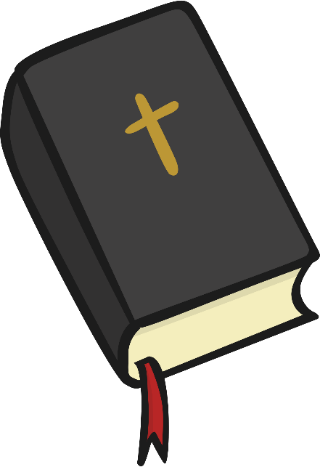 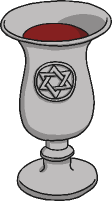 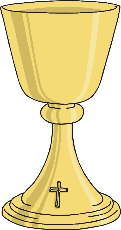 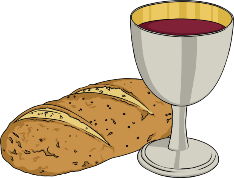 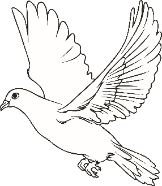 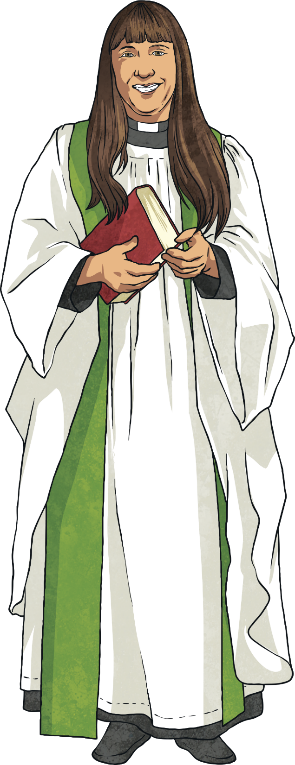 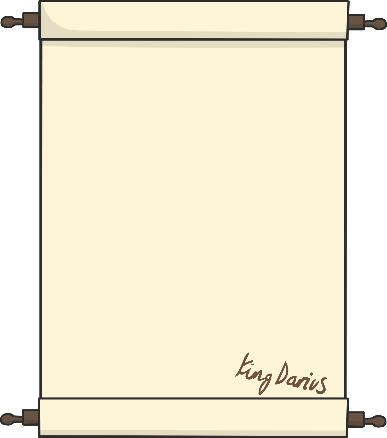 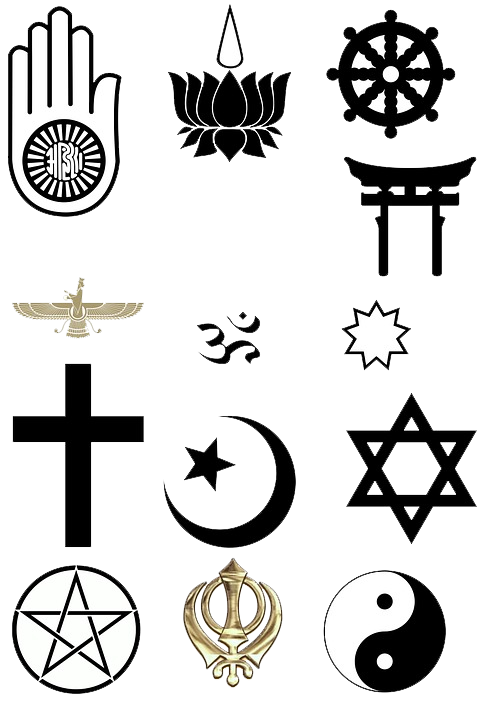 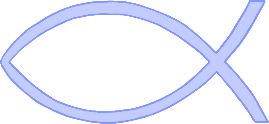 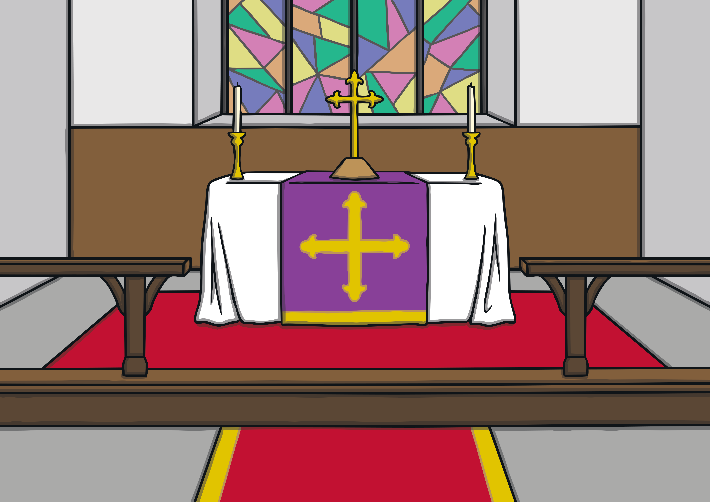 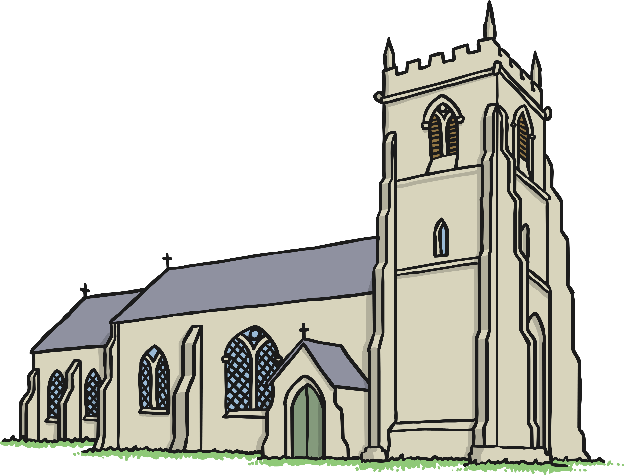 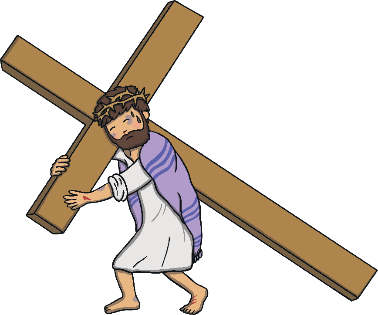 Emerging ExpectedExceedingIdentify and name examples of what Christians have and do in their families and at church to show their faith (A3). Ask good questions about what Christians do to show their faith (B1)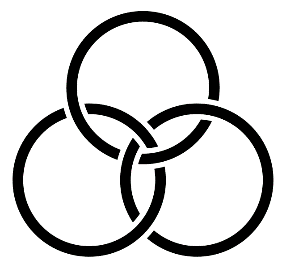 Describe some examples of what Christians do to show their faith, and make connections with some Christian beliefs and teachings (A1). Describe some ways in which Christian express their faith through hymns and modern worship songs (A2). Suggest at least two reasons why being a Christian is a good thing in Britain today, and two reasons why it might be hard sometimes (B2). 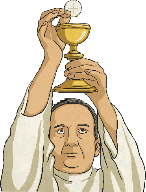 Discuss links between the actions of Christians in helping others                      and ways in which people of other faiths and beliefs, including                    pupils themselves, help others (C2).Explain similarities and differences between at least two different ways of worshipping in two different Christian churches (A3).  Discuss and present ideas about what it means to be a Christian in Britain today, making links with their own experiences (C1)